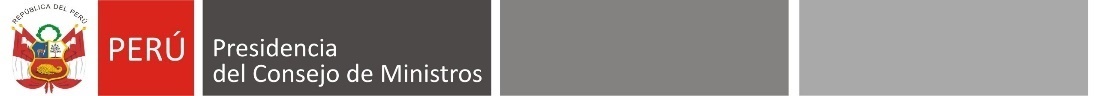 "Decenio de la Igualdad de Oportunidades para Mujeres y Hombres"
"Año de la unidad, la paz y el desarrollo"NOTIFICACIÓN DE ADJUDICACIÓNSolicitud de Cotizaciones BienesProyecto “Mejoramiento y Ampliación de los Servicios de Ciencia Tecnología e Innovación CTI para fortalecer el Sistema Nacional de Ciencia, Tecnología e Innovación”CONTRATO DE PRÉSTAMO N° 9334-PE Programa Nacional de Investigación Científica y Estudios Avanzados – PROCIENCIASOLICITUD DE COTIZACIONES ABIERTA NACIONAL SDC Nº PE-PROCIENCIA-352355-GO-RFQADQUISICIÓN DE EQUIPOS DE CÓMPUTO PARA EL EQUIPO IMPLEMENTADOR DEL PROYECTOLa presente comunicación tiene como objeto hacer de conocimiento los resultados del proceso de Solicitud de Cotizaciones Nº PE-PROCIENCIA-352355-GO-RFQ, así como la notificación de la adjudicación del Contrato del lote que forma parte de la “Adquisición de Equipos de Cómputo para el Equipo Implementador del Proyecto”, a continuación se cita a los licitantes que presentaron sus ofertas, los precios de las ofertas a la apertura, los precios de las ofertas a la apertura, los precios de las ofertas evaluadas y la posición final que se presentan a continuación:Licitantes que presentaron oferta:Level Tech Perú S.A.Ofertas evaluadas y sus preciosLevel Tech Perú S.A.		S/ 288,837.57Ofertas rechazadas y razonesNingunaLicitante seleccionadoLevel Tech Perú S.A.		S/ 288,837.57Proyecto: Mejoramiento y Ampliación de los Servicios de CTI para fortalecer el Sistema Nacional de Ciencia, Tecnología e InnovaciónLima, Perúhttps://prociencia.gob.pe/solicitud-de-ofertas/ 